РОССИЙСКАЯ ФЕДЕРАЦИЯИРКУТСКАЯ ОБЛАСТЬЧУНСКИЙ РАЙОН    АДМИНИСТРАЦИЯ КАМЕНСКОГО МУНИЦИПАЛЬНОГО ОБРАЗОВАНИЯПОСТАНОВЛЕНИЕ 09.11.2018  года                                                                                                                                  № 48С изменениями от 31.01.2019 № 58, от 28.02.2019 № 60, от 30.05.2019 года № 67, от 12.08.2019 года № 31, от 29.08.2019 года № 73, от 26.12.2019 № 87Об  утверждении   муниципальной  программы«Развитие жилищно- коммунального хозяйствана   территории   Каменского   муниципальногообразования» на 2019- 2021 годыВ соответствии с Бюджетным кодексом Российской Федерации, Федеральным законом от 06.10.2003 года № 131-ФЗ «Об общих принципах организации местного самоуправления в Российской Федерации», Порядком разработки, реализации и оценки эффективности реализации муниципальных программ Каменского муниципального образования, утвержденным постановлением администрации Каменского муниципального образования от 10.12.2013 года  № 67, руководствуясь Уставом Каменского муниципального образования, администрация Каменского муниципального образования 	ПОСТАНОВЛЯЕТ:	1. Утвердить прилагаемую муниципальную программу «Развитие жилищно- коммунального хозяйства на территории Каменского муниципального образования» на 2019-2021 годы           2. Настоящее постановление подлежит опубликованию в средствах массовой информации газете «Информационный вестник» и размещению на официальном сайте администрации Каменского муниципального образования в информационно - телекоммуникационной сети «Интернет».           3. Контроль  исполнения настоящего постановления возложить на и.о. директора муниципального казенного учреждения Каменского муниципального образования «Центра комплексного обслуживания» С.Я.ДонькевичГлава администрации                                                                                                       В.А.Банщиков                                                                                                                Утверждена                                 постановлением   администрации                                Каменского муниципального                                образования                                от 09.11.2018г. № 48МУНИЦИПАЛЬНАЯ ПРОГРАММА КАМЕНСКОГО МУНИЦИПАЛЬНОГО ОБРАЗОВАНИЯ«Развитие ЖКХ на территории Каменского муниципального образования» на 2019-2021 ГОДЫГлава 1. ПАСПОРТ МУНИЦИПАЛЬНОЙ ПРОГРАММЫГлава 2. ХАРАКТЕРИСТИКА ТЕКУЩЕГО СОСТОЯНИЯ РЕАЛИЗАЦИИ МУНИЦИПАЛЬНОЙ ПРОГРАММЫНеобходимое условие успешного развития экономики поселения и улучшения условий жизни населения.             В настоящее время население поселения составляет 1184 чел.              В то же время в вопросах благоустройства территории поселения имеется ряд проблем.             Благоустройство поселения не отвечает современным требованиям.             Большие нарекания вызывают благоустройство и санитарное содержание дворовых территорий. По-прежнему серьезную озабоченность вызывают состояние сбора, утилизации и захоронения бытовых и промышленных отходов, освещение улиц поселения.             Работы по благоустройству поселения не приобрели пока комплексного, постоянного характера, не переросли в полной мере в плоскость конкретных практических действий. До настоящего времени не налажена должным образом работа по заключению договоров на вывоз мусора с гражданами, проживающими на территории Каменского муниципального образования.          Несмотря на предпринимаемые меры, растет количество несанкционированных свалок мусора и бытовых отходов, отдельные домовладения не ухожены. Накопление в больших масштабах промышленных отходов и негативное их воздействие на окружающую среду является одной их главных проблем обращения с отходами.                                                                                    Эти проблемы не могут быть решены в пределах одного финансового года, поскольку требуют значительных бюджетных расходов, для их решения требуется участие не только органов местного самоуправления, но и органов государственной власти.Для решения проблем по благоустройству населённых пунктов поселения необходимо использовать программно-целевой метод. Комплексное решение проблемы окажет положительный эффект на санитарно-эпидемиологическую обстановку, предотвратит угрозу жизни и безопасности граждан, будет способствовать повышению уровня их комфортного проживания.Конкретная деятельность по выходу из сложившейся ситуации, связанная с планированием иорганизацией работ по вопросам улучшения благоустройства, санитарного состояния населённых пунктов поселения, создания комфортных условий проживания населения, по мобилизации финансовых и организационных ресурсов, должна осуществляться в соответствии с настоящей Программой.Глава 3. ЦЕЛЬ, ЗАДАЧИ И ПЕРЕЧЕНЬ ПОДПРОГРАММ МУНИЦИПАЛЬНОЙ ПРОГРАММЫЦель программы – создание качественной среды, понимаемой как совокупность благоприятных условий для жизни населения и деятельности хозяйствующих субъектов. Для реализации генеральной цели в ходе реализации программы намечено достижение следующих подцелей: Задачи программы: - улучшение условий хозяйствования; - развитие отраслей жизнеобеспечения и улучшение условий жизнедеятельности;  - повышение качества жизни населения.Глава 4. ОБЪЕМ И ИСТОЧНИКИ ФИНАНСИРОВАНИЯ МУНИЦИПАЛЬНОЙ ПРОГРАММЫ	Финансирование муниципальной программы осуществляется за счет средств местного бюджета.	Общий объем финансирования муниципальной программы составляет 5819894,24 рублей.	Информация об объеме и источниках финансирования муниципальной программы приведена в таблице 1.											                Таблица 1Объем и источники финансирования муниципальной программыГлава 5. ОЖИДАЕМЫЕ РЕЗУЛЬТАТЫ РЕАЛИЗАЦИИ МУНИЦИПАЛЬНОЙ ПРОГРАММЫПрограмма направлена на создание комфортной, безопасной и эстетически привлекательной  среды поселения. Ожидаемые результаты ее реализации:повышение уровня благоустроенности территории поселения;повышение уровня уличного освещения, и, в связи с этим, - безопасности  дорожного движения;сокращение количества вновь образуемых несанкционированных свалок;повышение уровня ответственности жителей поселения за состояние чистоты и порядка в месте проживания;Переход на более экономные источники света позволит получить экономический и бюджетный эффект в виде сокращения потребления электроэнергии и расходов на содержание и обслуживание сетей уличного освещения.Повышение качества поселковой среды, уровня освещенности улично-дорожной сети позволит получить социальные эффекты:будут сохранены жизнь и здоровье участников дорожного движения;повысится уровень удовлетворенности жителей качеством поселковой среды.Глава 6. РИСКИ РЕАЛИЗАЦИИ МУНИЦИПАЛЬНОЙ ПРОГРАММЫФинансовые рискиФинансовые риски связаны с ограниченностью бюджетных ресурсов на цели реализации программы, а также с возможностью нецелевого и (или) неэффективного использования бюджетных средств в ходе реализации мероприятий программы. Для управления риском:- требуемые объемы бюджетного финансирования обосновываются в рамках бюджетного цикла, проводится оценка потребности в предоставлении муниципальных услуг (выполнении работ);-  применяется механизм финансирования муниципального казенного учреждения «ЦКО» путем выделения субсидии на выполнение муниципального задания на оказание муниципальных услуг. В течение финансового года осуществляется контроль за выполнением муниципального задания;- решением о бюджете Октябрьского муниципального образования устанавливаются ограничения по авансовым платежам при заключении муниципальных контрактов (договоров); в муниципальных контрактах (договорах) на выполнение работ, оказание услуг в соответствии с законодательством предусматривается возможность взыскания пени с исполнителя за неисполнение или ненадлежащее исполнение обязательств по муниципальному контракту (договору), за несвоевременное выполнение работ, оказание услуг; при заключении муниципальных контрактов (договоров) на выполнение работ, оказание услуг в соответствии с законодательством предусматривается обеспечение исполнения контракта.Организационно-управленческие рискиДанная группа рисков связана с необходимостью вовлечения в процесс санитарной уборки и благоустройства территории поселения многих участников: организаций различных форм собственности, индивидуальных предпринимателей, жителей поселения.В целях минимизации данных рисков:будет осуществляться составление планов работ, контроль за их исполнением, планируется закрепление персональной ответственности должностных лиц, специалистов за выполнение мероприятий программы и достижение целевых показателей (индикаторов) программы.Неблагоприятные погодные условия, природные чрезвычайные ситуацииНа работу уличного освещения, сохранность и безопасность зеленых насаждений могут повлиять неблагоприятные погодные условия, природные чрезвычайные ситуации, такие как ураганы, обледенения линий электропередач, аномальные холода и т.п.В целях минимизации риска, а также оперативной ликвидации последствий аварий и нарушений в системах жизнеобеспечения:производится ликвидация аварийных деревьев;разработан план действий на случай возникновения природных или техногенных катастроф;реализуется комплекс мер по подготовке к работе в отопительный период;формируется резерв оборудования, материалов и запасных частей для оперативной ликвидации возможных аварий, и нарушений в системах жизнеобеспечения;проводятся противоаварийные тренировки с целью предотвращения аварийных ситуаций в условиях низких температур наружного воздуха.Подпрограмма 1  «Капитальный ремонт муниципального жилищного фонда Каменского муниципального образования».1. Характеристика проблемы и обоснование необходимости ее решения По состоянию на 1 октября 2018 года в Каменском муниципальном образовании на учете нуждающихся в улучшении жилищных условий состоит 48 семьи . Согласно статьи 65 Жилищного кодекса Российской Федерации наймодатель жилого помещения по договору социального найма обязан осуществлять капитальный ремонт жилого помещения. Решить проблему снижения физического износа жилищного фонда возможно только путем проведения капитального ремонта. Выполнение мероприятий подпрограммы «Капитального ремонта муниципального жилищного фонда « (далее по тексту – подпрограмма) приведет к созданию безопасных и благоприятных условий проживания граждан, соблюдению требований, правил и норм технической эксплуатации жилищного фонда, повышению качества предоставляемых жилищно-коммунальных услуг, снижению затрат на текущее содержание жилищного фонда, внедрению ресурсосберегающих технологий, повышение благоустроенности жилья, созданию предпосылок реформирования жилищно- коммунального хозяйства в соответствии с требованиями Жилищного кодекса и другого законодательства Российской Федерации.2. Основные цели и задачи Подпрограммы Основной целью Подпрограммы является создание безопасных и благоприятных условий проживания граждан, сохранение, восстановление и повышение качества жилищного фонда в Каменском муниципальном образовании. Задачи Подпрограммы: - приведение в нормативное состояние и соответствие установленным санитарным и техническим правилам и нормам инженерных сетей, строительных конструкций и элементов домов, находящихся в муниципальной собственности; - создание маневренного жилого фонда для временного проживания нуждающихся граждан. - увеличение количества приватизированного жилья. Реализация цели и задачи будут осуществляться за счет комплексного выполнения мероприятий настоящей Подпрограммы. 3. Перечень подпрограммных мероприятийПеречень основных Мероприятия Подпрограммы направлены на реализацию поставленной задачи4. Организационный и экономический механизмы реализации ПодпрограммыВ рамках выполнения настоящей Подпрограммы муниципальное казенное учреждение Каменского муниципального образования «Центр комплексного обслуживания» выполняет функции муниципального заказчика по обеспечению жильем граждан Каменского муниципального образования, капитальному ремонту и ремонту жилых помещений граждан сельского поселения, и осуществляет контроль за реализацией мероприятий настоящей Подпрограммы. Реализация подпрограммных мероприятий осуществляется путем привлечения заказчиком Подпрограммы подрядчиков для выполнения работ. Центр комплексного обслуживания осуществляет: 1) реализацию мероприятий Подпрограммы; 2) подготовку предложений по внесению изменений в Подпрограмму; 3) контроль за выполнением мероприятий Подпрограммы;4) финансирование мероприятий Подпрограммы за счет средств бюджета сельского поселения в пределах средств, предусмотренных Подпрограммой;5) контроль за целевым использованием финансовых средств.5. Обоснование ресурсного обеспечение Подпрограммы Подпрограмма реализуется за счет средств местного бюджета сельского поселения. Общий объем средств, представляемых в рамках настоящей Подпрограммы на проведение капитального ремонта муниципального жилищного фонда, составляет 903809,08 рублей, в том числе: - средства бюджета сельского поселения – 903809,08 рублей; Объемы финансирования Подпрограммы носят прогнозный характер и подлежат корректировке с учетом возможностей местного бюджета. Направляемые на проведение капитального ремонта муниципального жилищного фонда средства могут использоваться на проведение капитального ремонта, разработку проектно- сметной документации в соответствии с законодательством Российской Федерации о градостроительной деятельности, нормативно-правовых актов Иркутской области и администрации Каменского муниципального образования. 6. Оценка эффективности Подпрограммы Реализация подпрограммных мероприятий предполагает достижение следующих результатов: 1) улучшение решения жилищной проблемы малоимущих граждан, признанных в установленном порядке, нуждающимися в жилых помещениях, в том числе многодетных семей; -сокращение очереди, нуждающихся в жилых помещениях, - приведение жилых помещений в надлежащий вид. - предоставление временного жилья нуждающимся гражданам, вследствие чрезвычайных ситуаций. – снижение износа жилья и повышение комфортности проживания граждан; - повышение надежности и эффективности работы внутридомовых инженерных систем; 2) уменьшение объема муниципального жилищного фонда, требующего капитального ремонта. 3) установление единого подхода к оплате расходов на содержание незаселенных жилых помещений в муниципальном жилищном фондеПодпрограмма 2 «Организация ритуальных услуг и содержание мест захоронения»Раздел 1. Общая характеристика, основные проблемы и прогноз развития сферы реализации подпрограммыНа территории Каменского муниципального образования  расположено два муниципальных кладбища в п. Каменск и п. Парчум. Ритуально-похоронное обслуживание является одной из наиболее социально значимых отраслей в сфере услуг и затрагивает интересы всего населения.Местной администрацией создано муниципальное казенное учреждение «Центр комплексного обслуживания», которому передано полномочия по осуществлению похоронного дела на территории Постановлением администрации Каменского муниципального образования утвержден административный регламент предоставления муниципальной услуги по организации ритуальных услуг.Подпрограмма разработана на основании Федерального закона от 06.10.2003 № 131-ФЗ «Об общих принципах организации местного самоуправления в Российской Федерации» и в соответствии с законом РФ «О погребении и похоронном деле».Раздел 2. Основные цели и задачи подпрограммыЦели подпрограммы:- совершенствование системы организации погребения и оказания услуг по погребению;- улучшение качества содержания мест погребений;- повышение уровня качества предоставления услуг.Задачи подпрограммы:- удовлетворение пожеланий и запросов родных и близких по организации похорон умершего, увековечению его памяти, уходу за местом погребения;- содержание и благоустройство кладбища, в том числе воинских захоронений;- выполнение комплекса работ по повышению уровня благоустройства мест погребений;- реализация Подпрограммы в установленные сроки.Раздел 3. Характеристика основных мероприятий муниципальной подпрограммыПрограмма имеет следующие разделы и мероприятия:- Создание электронной базы захоронений;- Контроль работы МКУКМО «Центр комплексного обслуживани».Полный перечень мероприятий отражен в приложении 1.Раздел 5. Финансовое обеспечение муниципальной подпрограммыФинансирование осуществляется за счет средств местного бюджетаОбщий объем финансирования составляет 31200 руб., в т.ч.:2019 год – 11200 руб.;2020 год – 10000 руб.;2021 год – 10000 руб.Для реализации Подпрограммы могут быть привлечены целевые средства бюджетов других уровней.Для реализации Подпрограммы могут привлекаться внебюджетные средстваКонкретные объёмы финансирования уточняются ежегодно с учетом фактического выделения средств из бюджетов разных уровней на соответствующий год.Раздел 6. Ожидаемые результаты от реализации подпрограммыРеализация Программы направлена на достижение следующих результатов:- создание централизованной системы учета захоронений;- развитие положительных тенденций в сфере захоронений;- повышение степени удовлетворенности населения качеством услуг в ритуальной сфере;- повышение уровня качества предоставления услуг.Общая оценка эффективности реализации мероприятий подпрограммы определяется достижением запланированных целевых показателей выполнения Подпрограммы в соответствии с приложением Раздел 7. Перечень подпрограммных мероприятийРаздел 8. Методика оценки эффективности реализации подпрограммыОценка эффективности реализации подпрограммы осуществляется  путем установления степени достижения ожидаемых результатов, а также сравнения текущих значений показателей (индикаторов) с их целевыми значениями.Оценка эффективности реализации Подпрограммы осуществляется ежегодно в течение всего срока реализации Подпрограммы и в целом по окончании ее реализации.Эффективность реализации Подпрограммы с учетом финансирования оценивается путем соотнесения степени достижения целевых показателей (индикаторов) Подпрограммы к уровню ее финансирования.Показатель эффективности реализации Подпрограммы (Р) рассчитывается по формуле: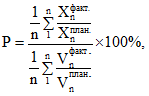 где:n - число целевых показателей (индикаторов); - плановое значение n-го целевого показателя (индикатора);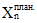  - фактическое значение n-го целевого показателя (индикатора) в отчетном периоде;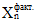  - объем средств, предусмотренный для достижения планового значения n-го целевого показателя (индикатора); - фактический объем средств, направленный на достижение n-го целевого показателя (индикатора).При значении показателя Р от 80 до 100% и более реализация Программы признается эффективной, при значении показателя Р от 60 до 80% - удовлетворительной, при значении показателя Р менее 60% - неэффективной.Подпрограмма 3. Прочие мероприятия по благоустройствуРаздел I. Характеристика текущего состояния сферы реализации подпрограммы 3Сфера реализации программы направлена на создание комфортной, безопасной и эстетически привлекательной среды поселения. Сбор и утилизация отходов.- В целях организации сбора и утилизации отходов постановлением администрации Каменского муниципального образования утвержден Порядок сбора и вывоза твердых бытовых отходов и мусора на территории Каменского  муниципального образования;- Размещение твердых бытовых отходов производится на полигоне твердых бытовых отходов.   Переработка бытовых и промышленных отходов в поселении не производится. - Сбор   и   вывоз   твердо-бытовых   отходов   на   территории   Каменского   муниципального образования осуществляется силами муниципального казённого учреждения Каменского муниципального образования «Центр комплексного обслуживания».  По согласованию с собственниками жилых помещений и домов принято и планируется реализовать решение о бесконтейнерном способе сбора твердых бытовых отходов.Существует необходимость строительства нового полигона твердых бытовых отходов, поскольку на территории КМО нет действующего полигона. Участок выбран и документы находятся на согласовании в министерстве лесного хозяйства. Вследствие несанкционированного размещения отходов ежегодно на территории Каменского муниципального образования образуется свыше 5 несанкционированных свалок мусора.2. Ремонт и содержание источников водоснабженияМероприятия по улучшению обеспечения населения поселения питьевой водой нормативного качества и в достаточном количестве, улучшение на этой основе состояния здоровья населения и рациональное использование источников питьевого водоснабжения. По состоянию на 01.01.2018 года всего на территории Каменского муниципального образования имеется 3 водонапорные башни. Вода на водонапорных башнях  имеет  защиту от загрязнения, и соответствуют гигиеническим требованиям.Раздел II. Цель и задачи подпрограммы 3Целью подпрограммы является повышение качества поселковой среды за счет благоустройства территории поселения, обеспечения санитарно-эпидемиологического благополучия и экологической безопасности.Для достижения поставленной цели определены следующие задачи:Совершенствование системы сбора и утилизации отходов, устранение предпосылок для организации несанкционированных свалок.Организация обустройства мест массового отдыха жителей поселения.Повышение уровня благоустройства территории поселения, включая места общего пользования, рекреационные зоны, прилегающие территории к объектам производственного и социального назначения, придомовые территории к жилым домам.Вовлечение жителей поселения в проведение работ по уборке, благоустройству и озеленению территории поселения, повышение их ответственности за соблюдение чистоты и порядка в месте проживания.Раздел III. Система мероприятий подпрограммы 3Раздел IV. Ожидаемые результаты реализации подпрограммы 3Подпрограмма направлена на создание комфортной, безопасной и эстетически привлекательной среды поселения. Ожидаемые результаты ее реализации:повышение уровня благоустроенности территории поселения;сокращение количества вновь образуемых несанкционированных свалок;повышение уровня ответственности жителей поселения за состояние чистоты и порядка в месте проживания;увеличение количества благоустроенных мест общего пользования и рекреационных зон, в том числе за счет организации в разных районах поселения малых оборудованных «тематических» зеленых и рекреационных зон («сквериков»).Повышение качества поселковой среды, уровня освещенности улично-дорожной сети позволит получить социальные эффекты:повысится уровень удовлетворенности жителей качеством поселковой среды.	Количественные показатели результативности подпрограммы 3Подпрограмма 4. Устройство контейнерных площадок для сбора ТБОРаздел I . Общая характеристика текущего состояния сферы реализации муниципальной подпрограммы    Проблема удаления и обезвреживания твердых бытовых отходов в Каменском муниципальном образовании, объем которых ежегодно возрастает, является одной из самых актуальных в плане поддержания санитарно-гигиенических условий проживания населения и охраны окружающей среды. Общее повышение уровня жизни привело к увеличению потребления товаров и, как следствие, упаковочных материалов разового пользования, что значительно сказалось на количестве ТБО.     В соответствии с Федеральным законом от 06.10.2003 №131-ФЗ «Об общих принципах организации местного самоуправления в Российской Федерации» организация сбора и вывоза твердых бытовых отходов относится к полномочиям органов местного самоуправления. Необходимое количество контейнеров, подлежащих расстановке на обслуживаемом участке, зависит от годового накопления твердых бытовых отходов на участке, периодичности удаления отходов, вместимости контейнеров.     До настоящего времени отсутствие контейнерных площадок приводит к нарушению экологического благополучия территории. Основными проблемами в сфере сбора и вывоза отходов является: - отсутствие оборудованных контейнерных площадок; - формирование на территории поселений несанкционированных свалок. Решение указанных проблем является основной задачей Подпрограммы. Раздел II. Цели, задачи и показатели (индикаторы) достижения целей подпрограммы     Реализация Подпрограммы позволит выполнить комплекс работ по благоустройству территории согласно СанПин «Гигиеническое требование к размещению и обезвреживанию отходов производства и потребления» № 2.1.7.1322-03, упорядочить отношения в сфере обращения с отходами, уменьшить количество несанкционированных размещений бытовых отходов и количество жалоб населения по вопросам санитарного содержания территории. За период реализации Подпрограммы планируется: - устроить 16 площадок для контейнеров количеством 3 штуки; - установить 48 контейнеров. Целью настоящей Программы является: - создание более благоприятных условий жителям Каменского муниципального образования; - сокращение несанкционированных свалок на территории. Для достижения поставленных целей необходимо решение задач Подпрограммы: - создание на территории Каменского муниципального образования  контейнерных площадок; - доведение эксплуатационного и санитарно-гигиенического состояния мест под контейнерные площадки, расположенные на территории до требований соответствующих законодательству; - повышение уровня благоустройства территорий  жилищной застройки. Раздел III. Обобщенная характеристика основных мероприятий муниципальной Подпрограммы Основными мероприятиями подпрограммы является устройство контейнерных площадок для сбора ТБО, в том числе: устройство контейнерных площадок, установка контейнеров.Раздел IV. Объемы и источники    Срок реализации Подпрограммы 2019-2021 годы. Разделение на этапы не предусмотрено. Финансовой основой реализации подпрограммы являются бюджетные средства областного и местного бюджета. Общая сумма финансирования мероприятий Подпрограммы составляет 124560 рублей, в том числе по годам: 2019 год –113040 рублей; 2020 год- 5760 рублей;2021 год – 5760 рублей.  Раздел  V. Прогноз конечных результатов реализации подпрограммы, характеризующих целевое состояние (изменение состояния) уровня и качества жизни населения Каменского муниципального образования, социальной сферы, экономики, общественной безопасности, степени реализации других общественно значимых интересов и потребностей в соответствующей сфере. Реализация Подпрограммы позволит выполнить комплекс работ по устройству контейнерных площадок на территории Каменского муниципального образования, улучшить их техническое и эксплуатационное состояние, упорядочить отношения в сфере обращения с отходами, уменьшить количество несанкционированных размещений бытовых отходов и количество жалоб населения по вопросам санитарного содержания территории.Раздел V. Порядок и методика оценки эффективности подпрограммы.      Оценка эффективности реализации подпрограммы будет осуществляться с использованием целевых индикаторов и показателей (далее – показатели) выполнения подпрограммы. Проведение текущего мониторинга и оценки степени достижения целевых значений показателей позволят анализировать ход выполнения подпрограммы и принимать правильные управленческие решения    Методика оценки эффективности подпрограммы представляет собой алгоритм оценки ее фактической эффективности по итогам реализации. Фактическая эффективность подпрограммы основывается на оценке ее результативности с учетом объема ресурсов, направленных на реализацию подпрограммы, а также рисков и социально-экономических эффектов, оказывающих влияние на изменение ситуации в сфере занятости населения, на рынке труда.     Методика включает проведение количественных оценок эффективности по следующим направлениям: - развитие положительных тенденций в создании благоприятной среды жизнедеятельности; - повышение степени удовлетворенности населения уровнем благоустройства; - улучшение технического состояния отдельных объектов благоустройства; - улучшение санитарного и экологического состояния  - повышение уровня эстетики и благоустройства; Степень достижения запланированных результатов по каждому показателю подпрограммы рассчитывается по формуле:                                     Ei= Tfi х 100 %,                                            Tpiгде: Ei – степень достижения i – показателя подпрограммы (%); Tfi – фактическое значение показателя; Tpi – установленное программой целевое значение показателя. Расчет результативности реализации подпрограммы в целом проводится по формуле:	∑ Ei                        E=    ____    х 100% 	nгде: E – результативность реализации подпрограммы (%); n – количество показателей подпрограммы. Коэффициент полноты использования по каждому показателю подпрограммы определяется по следующей формуле: Kpoi = Cfoi/Cpoi, где: Kpoi – коэффициент полноты использования средств i – показателя подпрограммы; Cfoi – сумма средств израсходованных на реализацию i – показателя подпрограммы; Cpoi – сумма средств, полученная на реализацию i – показателя подпрограммы.Коэффициент эффективности использования средств, выделяемых определяется по следующей формуле:          (Cfoi : Cpoi)х 100%	Keoi =_________________                                                                     (Тfi : Tpi) х 100% где: Cfoi – сумма средств, выделяемых из бюджета района и израсходованных на реализацию i – показателя подпрограммы; Cpoi – сумма средств, выделяемых из бюджета района, запланированная к расходованию i – показателя подпрограммы;Тfi – фактический уровень достижения целевого i – показателя подпрограммы; Tpi – плановый уровень достижения i – показателя подпрограммы. Вывод об эффективности (неэффективности) реализации муниципальной подпрограммы делается на основании следующих показателей:Подготовка отчета о ходе реализации и оценке эффективности реализации подпрограммы осуществляется главным специалистом администрации Каменского муниципального образования по итогам года. Приложение к подпрограмме «Устройство контейнерных площадок для сбора ТБО на территории Каменского муниципального образования на 2019 - 2021 годы» Перечень мероприятий по устройству контейнерных площадок для сбора ТБО на территории Каменского муниципального образования на 2019-2021 годыПеречень пунктов (контейнерных площадок) мероприятия: Устройство контейнерных площадок для сбора ТБО№ п/пНаименование характеристик муниципальной программыСодержание характеристик муниципальной программы1231.Правовое основание разработки муниципальной программы1. Федеральный закон от 06.10.2003 года № 131-ФЗ «Об общих принципах организации местного самоуправления в Российской Федерации».2. Устав Каменского муниципального образования.3. Жилищный кодекс Российской Федерации.4. Градостроительный кодекс Российской Федерации.2.Ответственный исполнитель муниципальной программы Муниципальное казенное учреждение Каменского муниципального образования «Центра комплексного обслуживания».3.Цель муниципальной программыПовышение качества среды обитания людей за счет благоустройства территории муниципального образования, обеспечения санитарно-эпидемиологического благополучия и экологической безопасности.Создание безопасных и благоприятных условий проживания граждан в жилых домах на территории Каменского муниципального образования, повышение качества жилищно-коммунальных услуг.Обеспечение безопасного круглогодичного сообщения между населенными пунктами.4.Задачи муниципальной программы- Совершенствование системы сбора и утилизации отходов, устранение предпосылок для организации несанкционированных свалок. -  Организация обустройства мест массового отдыха жителей.- Повышение уровня благоустройства территории поселения, включая места общего пользования, рекреационные зоны, прилегающие территории к объектам производственного и социального назначения, придомовые территории. -  Вовлечение жителей поселения в проведение работ по уборке, благоустройству и озеленению территории поселка, повышение их ответственности за соблюдение чистоты и порядка в месте проживания.- Организация ритуальных услуг и содержание мест захоронения.-  Организация и улучшение качества уличного освещения. - Развитие инициативы нанимателей жилых помещений по вопросам, связанным с содержанием жилья, повышение их ответственности в указанной сфере.- Сокращение ветхого и аварийного жилищного фонда.- Содержание муниципального жилищного фонда, обеспечение его сохранности.- Организация и осуществление муниципального жилищного контроля.- Открытости деятельности в сфере жилищного фонда, развитие механизмов общественного контроля.5.Подпрограммы муниципальной программы«Капитальный ремонт муниципального жилищного фонда» «Организация ритуальных услуг и содержание мест захоронения» «Прочие мероприятия по благоустройству»«Устройство контейнерных площадок для сбора ТБО»6.Сроки реализациимуниципальной программы2019-2021 годы7.Объемы и источники финансирования муниципальной программыОбщий объем финансирования мероприятий программы за 2019-2021 годы составит 5819894,24 рублей. Капитальный ремонт муниципального жилищного фонда2019 год – 405809,08 рублей2020 год – 249000,00 рублей2021 год – 249000,00 рублейОрганизация ритуальных услуг и содержание мест захоронения2019 год – 11200,00 рублей2020 год – 10000,00 рублей2021 год – 10000,00 рублейПрочие мероприятия по благоустройству2019 год – 2490325,16 рублей2020 год – 1135000,00 рублей2021 год – 1135000,00 рублейУстройство контейнерных площадок для сбора ТБО2019 год – 113040,00 рублей2020 год – 5760,00 рублей2021 год – 5760,00 рублей8.Ожидаемые результаты реализации муниципальной программыПрограмма направлена на создание комфортной, безопасной и эстетически привлекательной среды поселения. Ожидаемые результаты ее реализации:- повышение уровня благоустроенности Каменского муниципального образования;- сокращение количества вновь образуемых несанкционированных свалок;- повышение уровня ответственности жителей поселения за состояние чистоты и порядка в месте проживания; - увеличение количества благоустроенных мест общего пользования; Повышение качества жилищно-коммунальных услуг;Повышение безопасности и комфортности условий проживаний граждан - за счет сокращения аварийного и ветхого жилья;- повышение безопасности и комфортности условий проживаний граждан в связи с проведением капитального ремонта жилых помещений;- создание условий для общественного контроля в сфере жилищного хозяйства - за счет повышения открытости" информации.Ожидаемые эффекты от реализации подпрограммы:- экономический эффект - сохранение, восстановление, повышение надежности жилищного фонда Каменского муниципального образования;- социальный эффект - повышение удовлетворенности граждан деятельностью органов государственной власти и местного самоуправления в сфере жилищно-коммунального хозяйства;- бюджетный эффект - увеличение поступлений налоговых сборов от собственников жилых помещений;№ п/пИсточники финансирование муниципальной программы№ п/пИсточники финансирование муниципальной программыЗа весь период реализации2019 год2020 год2021 год1234561Муниципальная программа «Развитие ЖКХ на территории КМО на 2019-2021 годы»Муниципальная программа «Развитие ЖКХ на территории КМО на 2019-2021 годы»Муниципальная программа «Развитие ЖКХ на территории КМО на 2019-2021 годы»Муниципальная программа «Развитие ЖКХ на территории КМО на 2019-2021 годы»Муниципальная программа «Развитие ЖКХ на территории КМО на 2019-2021 годы»1.1.Всего, в том числе:5819894,243020374,24185800019700001.1.1.Бюджет КМО5819894,243020374,24185800019700002.Подпрограмма 1 «Капитальный ремонт муниципального жилищного фонда»Подпрограмма 1 «Капитальный ремонт муниципального жилищного фонда»Подпрограмма 1 «Капитальный ремонт муниципального жилищного фонда»Подпрограмма 1 «Капитальный ремонт муниципального жилищного фонда»Подпрограмма 1 «Капитальный ремонт муниципального жилищного фонда»2.1.Всего, в том числе:903809,08405809,082490002490002.1.1.Бюджет КМО903809,08405809,082490002490003.Подпрограмма 2 «Организация ритуальных услуг и содержание мест захоронения»»Подпрограмма 2 «Организация ритуальных услуг и содержание мест захоронения»»Подпрограмма 2 «Организация ритуальных услуг и содержание мест захоронения»»Подпрограмма 2 «Организация ритуальных услуг и содержание мест захоронения»»Подпрограмма 2 «Организация ритуальных услуг и содержание мест захоронения»»3.1.Всего, в том числе:312001120010000100003.1.1.Бюджет КМО312001120010000100003.Подпрограмма 3 «Прочие мероприятия по благоустройству»Подпрограмма 3 «Прочие мероприятия по благоустройству»Подпрограмма 3 «Прочие мероприятия по благоустройству»Подпрограмма 3 «Прочие мероприятия по благоустройству»Подпрограмма 3 «Прочие мероприятия по благоустройству»3.1.Всего, в том числе:4760325,162490325,16113500011350003.1.1.Бюджет КМО4760325,162490325,16113500011350004.Подпрограмма 4 « Устройство контейнерных площадок для сбора ТБО»Подпрограмма 4 « Устройство контейнерных площадок для сбора ТБО»Подпрограмма 4 « Устройство контейнерных площадок для сбора ТБО»Подпрограмма 4 « Устройство контейнерных площадок для сбора ТБО»Подпрограмма 4 « Устройство контейнерных площадок для сбора ТБО»4.1.Всего, в том числе:124560113040576057604.1.1.Бюджет КМО124560113040576057604.1.2.Бюджет Иркутской области0           000Всего2019 год2020 год2021 годВсего:903809,08405809,08249000249000Средства на капитальный ремонт муниципального жилья633055,08295055,08169000169000Разработка дефектных ведомостейНе требуются финансовые средства000Принятие решения о включении объекта в программуНе требуются финансовые средства000Приобретение материалов для капитального ремонта270754110754,080000,080000,0Проведение технического надзора за проведением работ по капитальному ремонтуНе требуются финансовые средства000Осуществление контроля за качеством работ по капитальному ремонту объектов муниципального жилищного фондаНе требуются финансовые средства000Работы по текущему ремонту и содержанию МЖФ0000Приобретение материалов для текущего ремонта и содержания0000Всего2019 год2020 год2021 годВсего:31200112001000010000Оформление в муниципальную собственность мест захоронения, постановка занимаемых ими земельных участков на кадастровый учет15000500050005000Мероприятия по благоустройству и содержанию мест захоронения16200620050005000Ведение книги ритуальных захороненийНе требуются финансовые средства000Всего2019 год2020 год2021 годВсего:4828548,822558548,8211350001135000Организация сбора в вывозе ТБО150000500005000050000Ремонт и содержание источников водоснабжения450000150000150000150000Обеспечение деятельности  работников МКУКМО «ЦКО»4228548,822358548,82935000935000№ п/пНаименование показателя результативностиЕд. изм.Базовое значение за 2018 год Планируемое значение показателя результативности по годамПланируемое значение показателя результативности по годамПланируемое значение показателя результативности по годам№ п/пНаименование показателя результативностиЕд. изм.Базовое значение за 2018 год 2019 год2020 год2021 год12345671.Задача. Повышение уровня благоустройства территории поселения.Задача. Повышение уровня благоустройства территории поселения.Задача. Повышение уровня благоустройства территории поселения.Задача. Повышение уровня благоустройства территории поселения.Задача. Повышение уровня благоустройства территории поселения.Задача. Повышение уровня благоустройства территории поселения.1.1.Организация сбора в вывозе ТБО %505055601.2.Обеспечение деятельности  работников МКУКМО «ЦКО»%1001001001001.3.Ремонт и содержание источников водоснабженияшт.0111Вывод об эффективности реализации подпрограммыВывод об эффективности реализации подпрограммыНеэффективнаяменее 0,5Уровень эффективности удовлетворительный0,5 – 0,79Эффективная0,8 – 1Высокоэффективная1№ п/пНаименование мероприятияСрок исполненияОбъем финансирования, руб.1Кадастровые работы2019 год1040,02Устройство контейнерных площадок для сбора ТБО2020 год3840,02Устройство контейнерных площадок для сбора ТБО2021 год3840,03Приобретение контейнеров2019 год112000,03Приобретение контейнеров2020 год1920,03Приобретение контейнеров2021 год1920,0Итого по мероприятиямИтого по мероприятиямИтого по мероприятиям12560,0№ п/пНаименование пунктов (контейнерных площадок)Количество контейнеровПеречень работ1п.Каменск, ул.Студенческая перед домом  23Кадастровые работы 2019 год, устройство контейнерных площадок, приобретение контейнеров 2020 год2п. Каменск, пер. Заводской  перед домом № 93Кадастровые работы 2019 год, устройство контейнерных площадок, приобретение контейнеров 2020 год3п. Каменск, пер. Центральный 7  перед перед водонапорной башней3Кадастровые работы 2019 год, устройство контейнерных площадок, приобретение контейнеров 2020 год4п. Каменск, ул. Юбилейная за домом № 463Кадастровые работы 2019 год, устройство контейнерных площадок, приобретение контейнеров 2020 год5п. Каменск, ул. Юбилейная за домом № 83Кадастровые работы 2019 год, устройство контейнерных площадок, приобретение контейнеров 2021 год6п. Каменск, ул. Молодежная за домом № 73Кадастровые работы 2019 год, устройство контейнерных площадок, приобретение контейнеров 2021 год7п. Каменск, ул. Железнодорожная перед домом № 33Кадастровые работы 2019 год, устройство контейнерных площадок, приобретение контейнеров 2021 год8п. Каменск, ул. Железнодорожная напротив ж/д переезда3Кадастровые работы 2019 год, устройство контейнерных площадок, приобретение контейнеров 2021 год9п. Парчум ул. Транспортная напротив дома № 83Кадастровые работы 2019 год, устройство контейнерных площадок, приобретение контейнеров 2020 год10п. Парчум ул. Полинчетская напротив дома № 133Кадастровые работы 2019 год, устройство контейнерных площадок, приобретение контейнеров 2020 год11п. Парчум ул. Центральная перед домом № 243Кадастровые работы 2019 год, устройство контейнерных площадок, приобретение контейнеров 2020 год12п. Парчум ул. Центральная за домом № 453Кадастровые работы 2019 год, устройство контейнерных площадок, приобретение контейнеров 2020 год13п. Парчум ул. Школьная  перед домом № 193Кадастровые работы 2019 год, устройство контейнерных площадок, приобретение контейнеров 2021 год14п. Парчум ул. Зеленая  напротив дома № 183Кадастровые работы 2019 год, устройство контейнерных площадок, приобретение контейнеров 2021 год15п. Парчум ул. Зеленая  за домом № 533Кадастровые работы 2019 год, устройство контейнерных площадок, приобретение контейнеров 2021 год16п. Парчум ул. Студенческая  напротив дома № 63Кадастровые работы 2019 год, устройство контейнерных площадок, приобретение контейнеров 2021 год